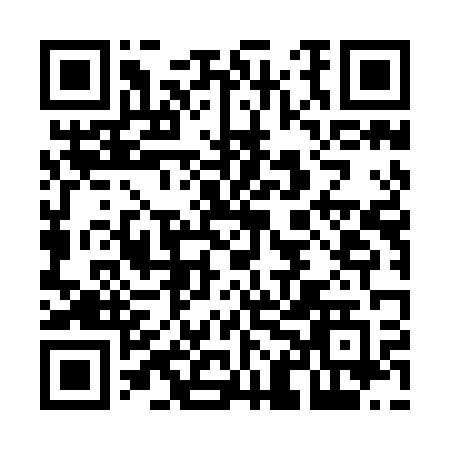 Prayer times for Dobrogoszczyce, PolandWed 1 May 2024 - Fri 31 May 2024High Latitude Method: Angle Based RulePrayer Calculation Method: Muslim World LeagueAsar Calculation Method: HanafiPrayer times provided by https://www.salahtimes.comDateDayFajrSunriseDhuhrAsrMaghribIsha1Wed2:525:1612:395:458:0310:162Thu2:495:1412:395:468:0410:193Fri2:455:1212:395:478:0610:224Sat2:425:1012:395:488:0810:255Sun2:395:0912:385:498:0910:286Mon2:355:0712:385:508:1110:317Tue2:325:0512:385:518:1210:348Wed2:285:0412:385:528:1410:379Thu2:255:0212:385:538:1510:4010Fri2:235:0012:385:538:1710:4311Sat2:234:5912:385:548:1810:4612Sun2:224:5712:385:558:2010:4613Mon2:214:5612:385:568:2110:4714Tue2:214:5412:385:578:2310:4815Wed2:204:5312:385:588:2410:4816Thu2:204:5212:385:598:2510:4917Fri2:194:5012:385:598:2710:4918Sat2:194:4912:386:008:2810:5019Sun2:184:4812:386:018:3010:5120Mon2:184:4612:386:028:3110:5121Tue2:174:4512:386:038:3210:5222Wed2:174:4412:386:038:3410:5323Thu2:164:4312:396:048:3510:5324Fri2:164:4212:396:058:3610:5425Sat2:164:4112:396:068:3710:5426Sun2:154:4012:396:068:3910:5527Mon2:154:3912:396:078:4010:5628Tue2:154:3812:396:088:4110:5629Wed2:144:3712:396:098:4210:5730Thu2:144:3612:396:098:4310:5731Fri2:144:3512:406:108:4410:58